АДМИНИСТРАЦИЯ КРАСНОСЕЛЬКУПСКОГО РАЙОНАПОСТАНОВЛЕНИЕ«17» февраля 2023 г.     						                       № 30-Пс. КрасноселькупО внесении изменений в муниципальную программу муниципального округа Красноселькупский район Ямало-Ненецкого автономного округа«Развитие строительного комплекса и жилищной сферы»Во исполнение решения Думы Красноселькупского района от 20.12.2022 № 161 «О бюджете Красноселькупского района на 2023 год и плановый период 2024 и 2025 годов», в соответствии с порядком разработки и реализации муниципальных программ муниципального округа Красноселькупский район Ямало-Ненецкого автономного округа, утвержденным постановлением Администрации Красноселькупского района от 07.12.2021 № 51-П, руководствуясь Уставом муниципального округа Красноселькупский район Ямало-Ненецкого автономного округа, Администрация Красноселькупского района постановляет:1. Утвердить прилагаемые изменения, которые вносятся в муниципальную программу муниципального округа Красноселькупский район Ямало-Ненецкого автономного округа «Развитие строительного комплекса и жилищной сферы», утвержденную постановлением Администрации Красноселькупского района от 20.12.2021 № 80-П.2. Опубликовать настоящее постановление в газете «Северный край» и разместить на официальном сайте муниципального округа Красноселькупский район Ямало-Ненецкого автономного округа.3.	Настоящее постановление вступает в силу в части объемов финансирования обеспечения муниципальной программы на 2022 год и распространяется на правоотношения, возникшие с 20 декабря 2022 года, в части объемов финансирования обеспечения и целевых показателей муниципальной программы на 2023 год распространяется на правоотношения, возникшие с 01 января 2023 года.Глава Красноселькупского района                                                        Ю.В. Фишер                                                                         ПриложениеУТВЕРЖДЕНЫ постановлением Администрации Красноселькупского района от «17» февраля 2023 года № 30-ПИЗМЕНЕНИЯ,которые вносятся в муниципальную программу муниципального округа Красноселькупский район Ямало-Ненецкого автономного округа «Развитие строительного комплекса и жилищной сферы», утвержденную постановлением Администрации Красноселькупского района от 20.12.2021 № 80-ПРаздел «Финансовое обеспечение муниципальной программы» паспорта муниципальной программы изложить в следующей редакции:«».       2. Структуру к муниципальной программе изложить в следующей редакции:     « СТРУКТУРАмуниципальной программы муниципального округа Красноселькупский район Ямало-Ненецкого автономного округа «Развитие строительного комплекса и жилищной сферы»     тыс. рублей».3.	Приложение № 1 к муниципальной программе изложить в следующей редакции:«Приложение № 1к муниципальной программе муниципального округа Красноселькупский район Ямало-Ненецкого автономного округа«Развитие строительного комплекса и жилищной сферы»ХАРАКТЕРИСТИКА МЕРОПРИЯТИЙмуниципальной программы муниципального округа Красноселькупский район Ямало-Ненецкого автономного округа «Развитие строительного комплекса и жилищной сферы» ».4. Муниципальную программу дополнить Приложением № 2.1 в следующей редакции:«Приложение № 2.1к муниципальной программе муниципального округа Красноселькупский район Ямало-Ненецкого автономного округа«Развитие строительного комплекса и жилищной сферы»ДЕТАЛИЗИРОВАННЫЙ ПЕРЕЧЕНЬмероприятий муниципальной программы муниципального округа Красноселькупский район Ямало-Ненецкого автономного округа «Развитие строительного комплекса и жилищной сферы»на 2023 год».Финансовое обеспечение муниципальной программы (тыс. руб.)Финансовое обеспечение муниципальной программы (тыс. руб.)Финансовое обеспечение муниципальной программы (тыс. руб.)Общий объем финансирования муниципальной программыВсего, в том числе:542 901,902средства федерального бюджета1 167,141средства окружного бюджета533 066,000средства бюджета района8 668,761- в том числе по этапам реализации:I этап реализации 2022-2025 годыВсего, в том числе:542 901,902средства федерального бюджета1 167,141средства окружного бюджета533 066,000средства бюджета района8 668,761                         - в том числе по годам:2022 годВсего, в том числе:69 683,9022022 годсредства федерального бюджета253,9922022 годсредства окружного бюджета67 214,0002022 годсредства бюджета района2 215,9102023 годВсего, в том числе:190 828,0002023 годсредства федерального бюджета318,5402023 годсредства окружного бюджета188 028,0002023 годсредства бюджета района2 481,4602024 годВсего, в том числе:204 653,0002024 годсредства федерального бюджета318,5402024 годсредства окружного бюджета201 714,0002024 годсредства бюджета района2 620,4602025 годВсего, в том числе:77 737,0002025 годсредства федерального бюджета276,0692025 годсредства окружного бюджета76 110,0002025 годсредства бюджета района1 350,931Объём налоговых расходов№ п/пНаименование структурного элемента муниципальной программы  муниципального округа Красноселькупский район Ямало-Ненецкого автономного округаВсего за I этап/ единицы измерения показателя2022 год2023 год 2024 год 2025 год 12345671.Муниципальная программа  муниципального округа Красноселькупский район Ямало-Ненецкого автономного округа «Развитие строительного комплекса и жилищной сферы» Муниципальная программа  муниципального округа Красноселькупский район Ямало-Ненецкого автономного округа «Развитие строительного комплекса и жилищной сферы» Муниципальная программа  муниципального округа Красноселькупский район Ямало-Ненецкого автономного округа «Развитие строительного комплекса и жилищной сферы» Муниципальная программа  муниципального округа Красноселькупский район Ямало-Ненецкого автономного округа «Развитие строительного комплекса и жилищной сферы» Муниципальная программа  муниципального округа Красноселькупский район Ямало-Ненецкого автономного округа «Развитие строительного комплекса и жилищной сферы» Муниципальная программа  муниципального округа Красноселькупский район Ямало-Ненецкого автономного округа «Развитие строительного комплекса и жилищной сферы» 2.Цели муниципальной программы муниципального округа Красноселькупский район Ямало-Ненецкого автономного округа: Обеспечение населения жильём, сокращение доли аварийного жилого фонда.Цели муниципальной программы муниципального округа Красноселькупский район Ямало-Ненецкого автономного округа: Обеспечение населения жильём, сокращение доли аварийного жилого фонда.Цели муниципальной программы муниципального округа Красноселькупский район Ямало-Ненецкого автономного округа: Обеспечение населения жильём, сокращение доли аварийного жилого фонда.Цели муниципальной программы муниципального округа Красноселькупский район Ямало-Ненецкого автономного округа: Обеспечение населения жильём, сокращение доли аварийного жилого фонда.Цели муниципальной программы муниципального округа Красноселькупский район Ямало-Ненецкого автономного округа: Обеспечение населения жильём, сокращение доли аварийного жилого фонда.Цели муниципальной программы муниципального округа Красноселькупский район Ямало-Ненецкого автономного округа: Обеспечение населения жильём, сокращение доли аварийного жилого фонда.3.Показатель 1. Количество семей, получивших государственную поддержку в улучшении жилищных условий  всех категорий граждансемей252935234.Весовое значение показателя 1Х11115.Общий объём бюджетных ассигнований  на реализацию муниципальной программы  муниципального округа Красноселькупский район Ямало-Ненецкого автономного округа, в том числе:542 901,90269 683,902190 828,000204 653,00077 737,0006.за счёт федерального бюджета1 167,141253,992318,540318,540276,0697.за счет окружного бюджета 533 066,00067 214,000188 028,000201 714,00076 110,0008.за счет местного бюджета  8 668,7612 215,9102 481,4602 620,4601 350,9319.Направление 1: Улучшение жилищных условий граждан, проживающих в Красноселькупском районеНаправление 1: Улучшение жилищных условий граждан, проживающих в Красноселькупском районеНаправление 1: Улучшение жилищных условий граждан, проживающих в Красноселькупском районеНаправление 1: Улучшение жилищных условий граждан, проживающих в Красноселькупском районеНаправление 1: Улучшение жилищных условий граждан, проживающих в Красноселькупском районеНаправление 1: Улучшение жилищных условий граждан, проживающих в Красноселькупском районе10.Весовое значение направления 1Х0,70,50,50,611.Комплексы процессных мероприятийКомплексы процессных мероприятийКомплексы процессных мероприятийКомплексы процессных мероприятийКомплексы процессных мероприятийКомплексы процессных мероприятий12.Показатель 1. Количество семей, переселенных из аварийного жилищного фондасемей1824321713.Весовое значение показателя 1Х0,50,30,30,314.Комплекс процессных мероприятий 1: «Повышение доступности жилья»269 531,45553 575,45571 634,00090 070,00054 252,00015.за счёт федерального бюджета 1 167,141253,992318,540318,540276,06916.за счет окружного бюджета (при наличии)263 441,00051 490,00070 289,00088 539,00053 123,00017.за счет местного бюджета  4 923,3141 831,4631 026,4601 212,460852,93118.Проектная часть Проектная часть Проектная часть Проектная часть Проектная часть Проектная часть 19.Региональный проект 20.Показатель 2. Количество семей, улучшивших жилищные условиясемей642521.Весовое значение показателя 1Х0,20,20,20,322.Региональный проект «Жилье»38 843,2009 165,20010 800,0009 439,0009 439,00023.за счет окружного бюджета (при наличии)38 591,0009 125,00010 720,0009 373,0009 373,00024.за счет местного бюджета  252,20040,20080,00066,00066,00025.Направление 2: Комплексное освоение и развитие территорий в целях жилищного строительства в Красноселькупском районе.Направление 2: Комплексное освоение и развитие территорий в целях жилищного строительства в Красноселькупском районе.Направление 2: Комплексное освоение и развитие территорий в целях жилищного строительства в Красноселькупском районе.Направление 2: Комплексное освоение и развитие территорий в целях жилищного строительства в Красноселькупском районе.Направление 2: Комплексное освоение и развитие территорий в целях жилищного строительства в Красноселькупском районе.Направление 2: Комплексное освоение и развитие территорий в целях жилищного строительства в Красноселькупском районе.26.Весовое значение направления 2Х0,10,30,3027.Комплексы процессных мероприятийКомплексы процессных мероприятийКомплексы процессных мероприятийКомплексы процессных мероприятийКомплексы процессных мероприятийКомплексы процессных мероприятий28.Показатель 3. Степень готовности объекта капитального строительства%050100029.Весовое значение показателя 1Х00,30,3030.Комплекс процессных мероприятий 2: «Строительство (реконструкция) объектов», в том числе:205 441,0000106 061,00099 380,000031.за счет окружного бюджета (при наличии)203 386,0000105 000,00098 386,000032.за счет местного бюджета  2 055,00001 061,000994,000033.Показатель 4. Обеспеченность муниципального округа Красноселькупский район нормативами градостроительного проектированияед.100034.Весовое значение показателя 1Х0,100035.Комплекс процессных мероприятий 3: «Обеспечение документами территориального планирования и документацией по планировке территорий  муниципальных образований», в том числе:70,00070,00000036.за счет местного бюджета  70,00070,00000037.Направление 3: Снос аварийного жилищного фонда на территории Красноселькупского районаНаправление 3: Снос аварийного жилищного фонда на территории Красноселькупского районаНаправление 3: Снос аварийного жилищного фонда на территории Красноселькупского районаНаправление 3: Снос аварийного жилищного фонда на территории Красноселькупского районаНаправление 3: Снос аварийного жилищного фонда на территории Красноселькупского районаНаправление 3: Снос аварийного жилищного фонда на территории Красноселькупского района38.Весовое значение направления 3Х0,20,20,20,439.Комплексы процессных мероприятийКомплексы процессных мероприятийКомплексы процессных мероприятийКомплексы процессных мероприятийКомплексы процессных мероприятийКомплексы процессных мероприятий40.Показатель 5. Количество снесенных аварийных домовед.878941.Весовое значение показателя 1Х0,20,20,20,442.Комплекс процессных мероприятий 4:  «Снос объектов»29 016,2476 873,2472 333,0005 764,00014 046,00043.за счет окружного бюджета (при наличии)27 648,0006 599,0002 019,0005 416,00013 614,00044.за счет местного бюджета  1 368,247274,247314,000348,000432,000№ п/пНаименование комплекса процессных мероприятий, регионального проекта (проекта Ямала, проекта Красноселькупского района), ответственного исполнителя Характеристика (состав) мероприятияРезультат1234 1.Направление 1: Улучшение жилищных условий граждан, проживающих в Красноселькупском районеНаправление 1: Улучшение жилищных условий граждан, проживающих в Красноселькупском районеНаправление 1: Улучшение жилищных условий граждан, проживающих в Красноселькупском районе2. Комплекс процессных мероприятий №1: «Повышение доступности жилья»Комплекс процессных мероприятий №1: «Повышение доступности жилья»Комплекс процессных мероприятий №1: «Повышение доступности жилья»2. Ответственный исполнитель - Администрация Красноселькупского района (Отдел жилищной политики Администрации Красноселькупского района) Мероприятие 1.1. Предоставление социальных выплат на приобретение (строительство) жилья молодым семьямК концу 2025 года будет достигнут следующий результат: оказана гос.поддержка в обеспечении жильем 4-м молодым семьям (в 2022 г. гос. поддержку в обеспечении жильем получила - 1 семья – исполнено);.2. Ответственный исполнитель - Администрация Красноселькупского района (Отдел жилищной политики Администрации Красноселькупского района); соисполнители - Администрация Красноселькупского района (Управление жизнеобеспечения села Красноселькуп Администрации Красноселькупского района), Администрация села Толька, Администрация села Ратта.Мероприятие 1.2. Приобретение жилых помещений для предоставления гражданам по договору социального найма (мены) жилого помещения, выплата возмещения собственникам за изымаемые жилые помещения в рамках мероприятий по расселению жилищного фонда, признанного непригодным для проживания после 01.01.2017К концу 2025 года будут достигнуты следующие результаты: оказана гос.поддержка в улучшении жилищных условий - 91 семье, в т.ч. (2022 г. - 18 семьям – исполнено); 2023 г. - 24 семьям; 2024 г. - 32 семьям; 2025 - 17 семьям; Площадь расселенного аварийного жилищного фонда к 2025 году составит не менее 4 тыс. кв. метров.3. Региональный проект «Жилье» FРегиональный проект «Жилье» FРегиональный проект «Жилье» F3. Ответственный исполнитель - Администрация Красноселькупского района (Отдел жилищной политики Администрации Красноселькупского района) Мероприятие №1.3.F1. Предоставление социальных выплат на приобретение (строительство) жилья молодым семьямК концу 2025 года будут достигнуты следующие результаты: оказана гос.поддержка в обеспечении жильем 12 молодым семьям,  в т.ч. (2022 г. - 4 семьям – исполнено); 2023 г. - 3 семьям; 2024 г. - 1 семье; 2025 г. - 4 семьям.3. Ответственный исполнитель - Администрация Красноселькупского района (Отдел жилищной политики Администрации Красноселькупского района) Мероприятие №1.4. F2. Предоставление социальных выплат на приобретение (строительство) жилого помещения гражданам, имеющим трех и более детей, взамен предоставления земельного участка в собственность бесплатноК концу 2025 года будут достигнуты следующие результаты: оказана гос.поддержка в обеспечении жильем 5 семьям, в т.ч. (2022 г. - 2 семьям - исполнено); 2023 г. - 1 семье; 2024 г. - 1 семье; 2025 г. - 1 семье.      4.Направление 2: Комплексное освоение и развитие территорий в целях жилищного строительства в Красноселькупском районеНаправление 2: Комплексное освоение и развитие территорий в целях жилищного строительства в Красноселькупском районеНаправление 2: Комплексное освоение и развитие территорий в целях жилищного строительства в Красноселькупском районе 5.Комплекс процессных мероприятий №2:  «Строительство (реконструкция) объекта»Комплекс процессных мероприятий №2:  «Строительство (реконструкция) объекта»Комплекс процессных мероприятий №2:  «Строительство (реконструкция) объекта»Ответственный исполнитель - Муниципальное казенное учреждение "Комитет по управлению капитальным строительством" Мероприятие №2.1. Реконструкция объекта незавершенного строительства "Многоквартирный социальный жилой дом в с.Красноселькуп, ул. Мамонова, д.7А, в том числе проектно-изыскательские работыК концу 2024 года будут достигнуты следующие результаты: завершение строительства многоквартирного жилого дома на 42 квартиры.     6.Комплекс процессных мероприятий 3: «Обеспечение документами территориального планирования и документацией по планировке территорий  муниципальных образований»Комплекс процессных мероприятий 3: «Обеспечение документами территориального планирования и документацией по планировке территорий  муниципальных образований»Комплекс процессных мероприятий 3: «Обеспечение документами территориального планирования и документацией по планировке территорий  муниципальных образований»7.Ответственный исполнитель - Муниципальное казенное учреждение "Комитет по управлению капитальным строительством"; соисполнитель – Администрация Красноселькупского района  (отдел архитектуры и градостроительства  Администрации Красноселькупского района)Мероприятие №3.1. Разработка местных нормативов градостроительного проектирования на территории муниципального округа Красноселькупский район.Исполнено.В 2022 году разработан нормативный правовой акт. 8.Направление 3: Снос аварийного жилищного фонда на территории Красноселькупского районаНаправление 3: Снос аварийного жилищного фонда на территории Красноселькупского районаНаправление 3: Снос аварийного жилищного фонда на территории Красноселькупского района 9.Комплекс процессных мероприятий №4:  «Снос объектов»Комплекс процессных мероприятий №4:  «Снос объектов»Комплекс процессных мероприятий №4:  «Снос объектов» 9.Ответственный исполнители - Администрация Красноселькупского района (Управление муниципальным имуществом Администрации Красноселькупского района); соисполнители - Администрация Красноселькупского района (Управление жизнеобеспечения села Красноселькуп Администрации Красноселькупского района), Администрация села Толька, Администрация села Ратта.Мероприятие №4.1. Снос расселенных аварийных домовК концу 2025 года будут достигнуты следующие результаты: снесено расселенных аварийных жилых домов - 32 дома площадью 6,9 тыс. м2.В 2022 году снесено 8 расселенных аварийных жилых домов общей площадью – 3,055 тыс. м2 - исполнено)  9.Ответственный исполнители - Администрация Красноселькупского района (Управление муниципальным имуществом Администрации Красноселькупского района); соисполнители - Администрация Красноселькупского района (Управление жизнеобеспечения села Красноселькуп Администрации Красноселькупского района), Администрация села Толька, Администрация села Ратта.Мероприятие №4.2. Разработка проектов организации работ по сносу объектов капитального строительстваК концу 2025 года будут достигнуты следующие результаты: разработано 32 проекта по сносу объектов капитального строительства. (В 2022 разработано 8 проектов по сносу объектов капитального строительства - исполнено).N п/пНаименование муниципальной программы муниципального округа Красноселькупский район Ямало-Ненецкого автономного округа, направления, комплекса процессного мероприятия, регионального проекта (проекта Ямала или проекта Красноселькупского района), мероприятия, ответственного исполнителя, соисполнителя, результата регионального проекта (проекта Ямала, проекта Красноселькупского района)Код бюджетной классификации НПА, регламентирующие порядок реализации мероприятий (при их наличии)Объем финансирования (тыс. руб.)12345 1Муниципальная программа муниципального округа Красноселькупский район Ямало-Ненецкого автономного округа - всего, в том числе:190 828,000 2Федеральный бюджет318,540 3Окружной бюджет188 028,000 4Местный бюджет2 481,460 5Ответственный исполнитель - Муниципальное казенное учреждение "Комитет по управлению капитальным строительством"106 061,000 6Соисполнитель - Администрация Красноселькупского района (Отдел жилищной политики Администрации Красноселькупского района) 13 235,000 7Соисполнитель - Управление жизнеобеспечения села Красноселькуп Администрации Красноселькупского района54 982,000 8Соисполнитель - Администрация села Толька16 550,000 9Направление 1: Улучшение жилищных условий граждан, проживающих в Красноселькупском районе - всего, в том числе:82 434,000 10Федеральный бюджет318,540 11Окружной бюджет81 009,000 12Местный бюджет1 106,460 13Ответственный исполнитель - Администрация Красноселькупского района (Отдел жилищной политики Администрации Красноселькупского района) 13 235,000 14Соисполнитель - Управление жизнеобеспечения села Красноселькуп Администрации Красноселькупского района53 432,000 15Соисполнитель - Администрация села Толька15 767,000 16Комплекс процессных мероприятий 1:  «Повышение доступности жилья»71 634,000 17Федеральный бюджет318,540 18Окружной бюджет70 289,000 19Местный бюджет1 026,460 20Ответственный исполнитель - Администрация Красноселькупского района (Отдел жилищной политики Администрации Красноселькупского района) 2 435,000 21Соисполнитель - Управление жизнеобеспечения села Красноселькуп Администрации Красноселькупского района53 432,000 22Соисполнитель - Администрация села Толька15 767,000 23Мероприятие 1.1. Предоставление социальных выплат на приобретение (строительство) жилья молодым семьямПостановление Правительства ЯНАО от 25.12.2013 № 1099-П «Об утверждении государственной программы Ямало-Ненецкого автономного округа «Развитие строительного комплекса и жилищной сферы»; Постановление Правительства ЯНАО от 12.02.2019 № 112-П «О предоставлении социальных выплат на приобретение (строительство) жилья семьям в Ямало-Ненецком автономном округе»; Постановление Администрации муниципального образования Красноселькупский район от 18.02.2020 №П-38 "О предоставлении социальных выплат на приобретение (строительство) жилья семьям в муниципальном образовании Красноселькупский район" 2 435,000 24Ответственный исполнитель - Администрация Красноселькупского района (Отдел жилищной политики Администрации Красноселькупского района) 2 435,000 25Федеральный бюджет901 03301L4970318,540 26Окружной бюджет901 03301L49702 091,000 27Местный бюджет901 03301L497025,460 28Мероприятие 1.2. Приобретение жилых помещений для предоставления гражданам по договору социального найма (мены) жилого помещения, выплата возмещения собственникам за изымаемые жилые помещения в рамках мероприятий по расселению жилищного фонда, признанного непригодным для проживания после 01.01.2017Постановление Правительства ЯНАО от 25.12.2013 № 1099-П «Об утверждении государственной программы Ямало-Ненецкого автономного округа «Развитие строительного комплекса и жилищной сферы»; Порядок реализации мероприятия является приложением к  государственной программе ЯНАО69 199,000 29Соисполнитель - Управление жизнеобеспечения села Красноселькуп Администрации Красноселькупского района53 432,000 30Окружной бюджет911 033017160052 660,000 31Местный бюджет911 03301S1600532,000 32Местный бюджет911 0330164300240,000 33Соисполнитель - Администрация села Толька15 767,000 34Окружной бюджет902 033017160015 538,000 35Местный бюджет902 03301S1600157,000 36Местный бюджет902 033016430072,000 37Региональный проект «Жилье» F10 800,000 38Окружной бюджет10 720,000 39Местный бюджет80,000 40Ответственный исполнитель - Администрация Красноселькупского района (Отдел жилищной политики Администрации Красноселькупского района) 10 800,000 41Мероприятие 1.3. F1. Предоставление социальных выплат на приобретение (строительство) жилья молодым семьямПостановление Правительства РФ от 30 декабря 2017 г. N 1710 «Об утверждении государственной программы Российской Федерации «Обеспечение доступным и комфортным жильем и коммунальными услугами граждан Российской Федерации»; Постановление Правительства ЯНАО от 25.12.2013 № 1099-П «Об утверждении государственной программы Ямало-Ненецкого автономного округа «Развитие строительного комплекса и жилищной сферы»;  Постановление Правительства ЯНАО от 12.02.2019 № 112-П «О предоставлении социальных выплат на приобретение (строительство) жилья семьям в Ямало-Ненецком автономном округе»; Постановление Администрации муниципального образования Красноселькупский район от 18.02.2020 №П-38 "О предоставлении социальных выплат на приобретение (строительство) жилья семьям в муниципальном образовании Красноселькупский район"  7 932,000 42Ответственный исполнитель - Администрация Красноселькупского района (Отдел жилищной политики Администрации Красноселькупского района) 7 932,000 43Окружной бюджет901 031F1718307 852,000 44Местный бюджет901 031F1S183080,000 45Мероприятие 1.4. F2. Предоставление социальных выплат на приобретение (строительство) жилого помещения гражданам, имеющим трех и более детей, взамен предоставления земельного участка в собственность бесплатноПостановление Правительства ЯНАО от 25.12.2013 № 1099-П «Об утверждении государственной программы Ямало-Ненецкого автономного округа «Развитие строительного комплекса и жилищной сферы»; Закон ЯНАО от 23.2019 №138-ЗАО «О наделении органов местного самоуправления муниципальных районов и городских округов в Ямало-Ненецком автономном округе отдельными государственными полномочиями Ямало-Ненецкого автономного округа по предоставлению социальных выплат на приобретение (строительство) жилого помещения гражданам, имеющим трех и более детей, взамен предоставления земельного участка в собственность бесплатно»; Постановление Правительства ЯНАО от 18.2016 № 110-П «Об утверждении Порядка предоставления социальных выплат на приобретение (строительство) жилого помещения гражданам, имеющим трёх и более детей, взамен предоставления земельного участка в собственность бесплатно»2 868,00046Ответственный исполнитель - Администрация Красноселькупского района (Отдел жилищной политики Администрации Красноселькупского района)2 868,000 47Окружной бюджет901 031F1718302 868,000 48Направление 2: Комплексное освоение и развитие территорий в целях жилищного строительства в Красноселькупском районе - всего, в том числе:106 061,000 49Окружной бюджет105 000,000 50Местный бюджет1 061,000 51Ответственный исполнитель - муниципальное казенное учреждение "Комитет по управлению капитальным строительством"106 061,000 52Комплекс процессных мероприятий 2: «Строительство (реконструкция) объектов»106 061,000 53Окружной бюджет105 000,000 54Местный бюджет1 061,000 55Ответственный исполнитель - муниципальное казенное учреждение "Комитет по управлению капитальным строительством"106 061,000 56Мероприятие 2.1. Реконструкция объекта незавершенного строительства "Многоквартирный социальный жилой дом в с.Красноселькуп, ул. Мамонова, д.7А, в том числе проектно-изыскательские работыРаспоряжение Правительства Ямало-Ненецкого автономного округа  от 05 декабря 2022 года  № 1208-РП «Об утверждении Адресной инвестиционной программы Ямало-Ненецкого автономного округа на 2023 год и на плановый период 2024 и 2025 годов»106 061,000 57Ответственный исполнитель - муниципальное казенное учреждение "Комитет по управлению капитальным строительством"106 061,000 58Окружной бюджет901 0330271350105 000,000 59Местный бюджет901 03302S13501 061,000 60Направление 3: Снос аварийного жилищного фонда на территории Красноселькупского района - всего, в том числе:2 333,000 61Окружной бюджет2 019,000 62Местный бюджет314,000 63Соисполнитель - Управление жизнеобеспечения села Красноселькуп Администрации Красноселькупского района1 550,000 64Соисполнитель - Администрация села Толька783,000 65Комплекс процессных мероприятий 4: «Снос объектов»2 333,000 66Окружной бюджет2 019,000 67Местный бюджет314,00068 Соисполнитель - Управление жизнеобеспечения села Красноселькуп Администрации Красноселькупского района1 550,000 69Соисполнитель - Администрация села Толька783,000 70Мероприятие 4.1. Снос расселенных аварийных домовПостановление Правительства ЯНАО от 25.12.2013 № 1099-П «Об утверждении государственной программы Ямало-Ненецкого автономного округа «Развитие строительного комплекса и жилищной сферы»; Порядок реализации мероприятия является приложением к  государственной программе ЯНАО2 040,000 71Соисполнитель - Управление жизнеобеспечения села Красноселькуп Администрации Красноселькупского района1 257,000 72Окружной бюджет911 03304716001 244,000 73Местный бюджет911 03304S160013,000 74Соисполнитель - Администрация села Толька783,000 75Окружной бюджет902 0330471600775,000 76Местный бюджет902 03304S16008,000 77Мероприятие 4.2. Разработка проектов организации работ по сносу объектов капитального строительства293,000 78Соисполнитель - Управление жизнеобеспечения села Красноселькуп Администрации Красноселькупского района293,000 79Местный бюджет911 0330464630293,000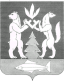 